PROFILE PROFILE PROFILE PROFILE Name:Ms. K. Rajeswari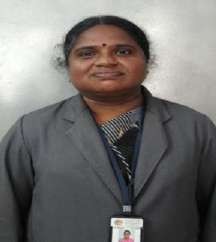 Designation:Assistant ProfessorDepartment:MathematicsEducationalQualification:M.Sc., M.Phil., SET., (Ph.D)Subject of Interest:Fuzzy MathematicsPublications:International:Examination Result Analysis using Fuzzy Matrix, International Journal of Innovative Research in computer and communication Engineering, Vol. 4, Special Issue 5 ISSN: 2320-9801 (on line) October 2016, pp :6 – 8.Effective Completion of Typewriting Examination- Using Fuzzy Matrix in International Journal of Applied Engineering Research, ISSN 0973-4562,Volume 4, 2019(Special issue).International:Examination Result Analysis using Fuzzy Matrix, International Journal of Innovative Research in computer and communication Engineering, Vol. 4, Special Issue 5 ISSN: 2320-9801 (on line) October 2016, pp :6 – 8.Effective Completion of Typewriting Examination- Using Fuzzy Matrix in International Journal of Applied Engineering Research, ISSN 0973-4562,Volume 4, 2019(Special issue).National:1. Impact of pre requisites in Engineering Mathematics a fuzzy approach” in Indian Journal of Scientific Research,Vol. 4, Issue 1, May 2017,pp:340- 343.National:1. Impact of pre requisites in Engineering Mathematics a fuzzy approach” in Indian Journal of Scientific Research,Vol. 4, Issue 1, May 2017,pp:340- 343.Google Scholar Link:https://scholar.google.co.in/citations?hl=en&user=DO4bh18AAAAJhttps://scholar.google.co.in/citations?hl=en&user=DO4bh18AAAAJ